Geschwister-Scholl-Gymnasium Röthenbach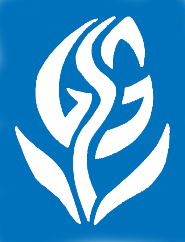 Naturwissenschaftlich-technologisches, Sprachliches und Wirtschaftswissenschaftliches GymnasiumGeschw.-Scholl-Gymnasium, Geschw.-Scholl-Pl. 1, 90552 Röthenbach	Geschwister-Scholl-Platz 1
	90552 Röthenbach an der Pegnitz
	Tel.:	(0911) 30 73 92 - 0	Fax:	(0911) 30 73 92 - 10	E-Mail:	sekretariat@gsgym.bayern 	10.05.23Herbstball am 14. Oktober50jähriges Jubiläum des Geschwister-Scholl-Gymnasiums RöthenbachLiebe Eltern, Ehemalige & Freunde, mit dem Beginn des Unterrichtsbetriebs 1972 als Zweigstelle einer Nachbarschule blickt unser Landkreisgymnasium mit dem Standort Röthenbach inzwischen auf über 50 Jahre lebendige und erfolgreiche Schulgeschichte zurück. Coronabedingt feiern wir dieses Jahr mit Blick auf den genauen „Geburtstag“ also unser Jubiläum 50+. 1974 wurde die Schule endgültig selbstständig und 1975 konnte das eigene Schulgebäude bezogen werden. Die Namensgebung zum Geschwister-Scholl-Gymnasium erfolgte dann schließlich im Jahr 2002.Dieses Jubiläum hat uns als GSG Röthenbach dazu bewegt, im Rahmen der 50+ Feierlichkeiten, ein P-Seminar mit dem Thema „Herbstball“ durchzuführen. Die Schülerinnen und Schülern des P-Seminars stecken mitten in den Vorbereitungen und freuen sich auf einen wunderbaren festlichen Tanzabend. Die Durchführung des Jubiläumsballs wird von unserem Förderverein unterstützt.Nähere Informationen finden Sie unter https://www.gsgym.bayern/2023/04/26/herbstball .Falls wir Ihr Interesse an dem Herbstball wecken konnten, so empfehlen wir eine zeitnahe Anmeldung, da nur 250 Plätze zu vergeben sind. Wir freuen uns auf zahlreiches Interesse und viele Begegnungen in der Schulfamilie!Mit freundlichen GrüßenDas Team des P-Seminars „Herbstball“ am GSG Röthenbach